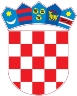 REPUBLIKA HRVATSKAKrapinsko-zagorska županijaUpravni odjel za prostorno uređenje, gradnju i zaštitu okolišaPregrada KLASA: UP/I-350-05/19-05/000118URBROJ: 2140/01-08/4-19-0003Pregrada, 21.05.2019.Predmet:  	Javni poziv za uvid u spis predmetaTINO PREGLEJ, HR-49216 DESINIĆ, DESINIĆ GORA 37 - dostavlja se, Pozivamo Vas na uvid u spis predmeta u postupku izdavanja rješenja o utvrđivanju građevne čestice zazahvat u prostoru stambene namjene, 3.b. skupine - staja, spremištezahvat u prostoru poljoprivredne namjene, 3.b. skupine - stajazahvat u prostoru stambene namjene (pomoćna), skupina neodređena - garažana novoformiranoj građevnoj čestici 571/1, 572, k.o. Desinić (Desinić, Desinić Gora 37).Uvid u spis predmeta može se izvršiti dana  30.05.2019 u 09:00 sati, na lokaciji – Upravni odjel za prostorno uređenje, gradnju i zaštitu okoliša Pregrada, Josipa Karla Tuškana 2, soba 20,. Pozivu se može odazvati stranka osobno ili putem svoga opunomoćenika, a na uvid treba donjeti dokaz o svojstvu stranke u postupku. Rješenje o utvrđivanju građevne čestice može se izdati i ako se stranka ne odazove ovom pozivu.Stranka koja se odazove pozivu nadležnoga upravnog tijela za uvid, dužna je dokazati da ima svojstvo stranke.VIŠA REFERENTICA ZA PROSTORNO UREĐENJE I GRADNJUJosipa Horvat, bacc.ing.građ. DOSTAVITI:Oglasna ploča upravog tijela,Mrežna stranica,Na katastarskoj čestici za koju se izdaje akt,U spis, ovdje